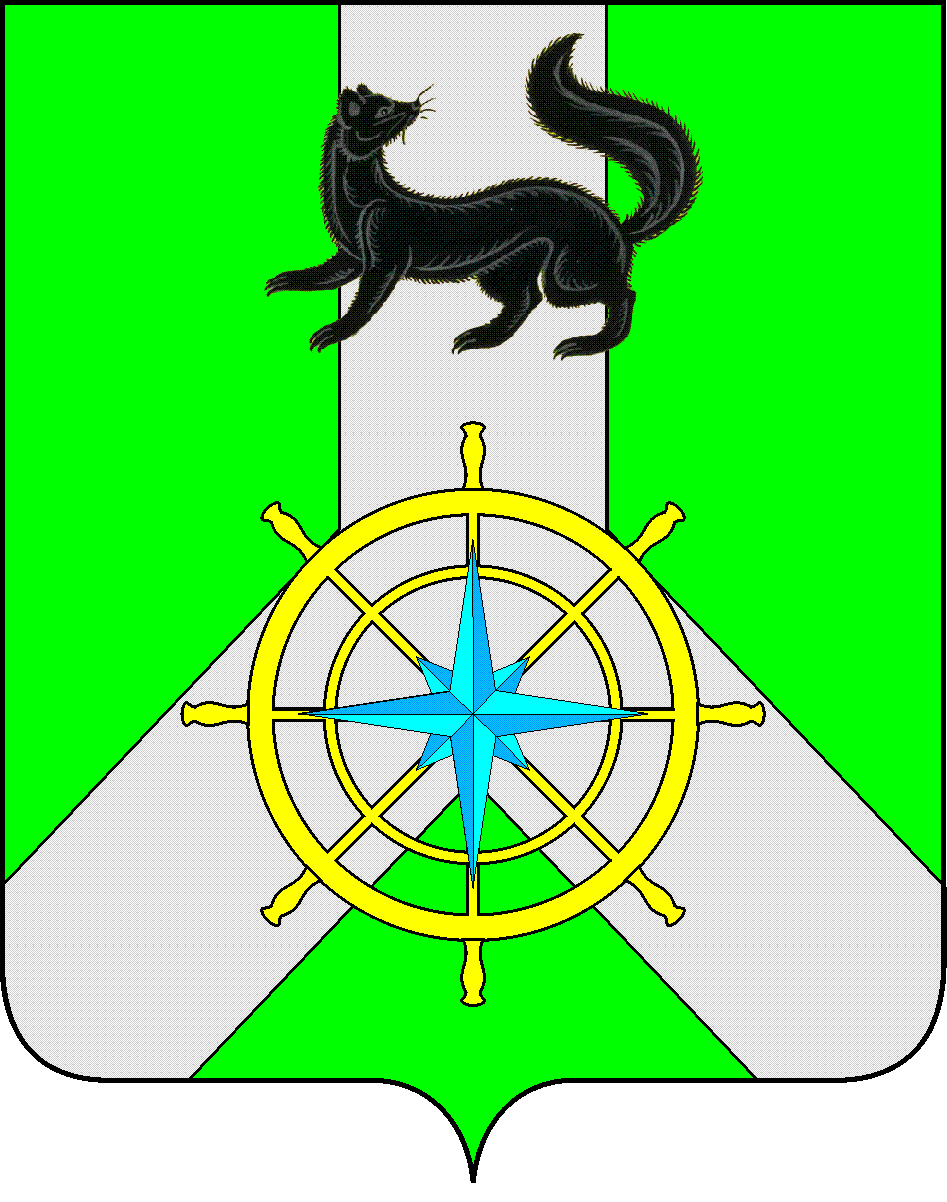 Р О С С И Й С К А Я   Ф Е Д Е Р А Ц И ЯИ Р К У Т С К А Я   О Б Л А С Т ЬК И Р Е Н С К И Й   М У Н И Ц И П А Л Ь Н Ы Й   Р А Й О НА Д М И Н И С Т Р А Ц И ЯПОСТАНОВЛЕНИЕ        Руководствуясь Федеральным законом от 26.07.2006г. № 135-ФЗ «О защите  конкуренции», приказом  Федеральной антимонопольной  службы от 10 февраля  2010 г. № 67 «О порядке проведения  конкурсов или аукционов на право заключения договоров аренды, договоров безвозмездного пользования, договоров доверительного управления, имуществом, иных договоров, предусматривающих переход прав в отношении государственного или муниципального имущества, и перечне  видов имущества, в  отношении  которого заключение указанных договоров  может осуществляться  путем  проведения  торгов в форме  конкурса», Уставом  муниципального образования Киренский район, положением «О  порядке управления и распоряжения  имуществом, находящимся  в муниципальной  собственности муниципального образования Киренский район», утвержденным решение  Думы  Киренского муниципального района от 28.12.2015г. № 135/6, Положением «О порядке передачи  в аренду  объектов, находящихся  в собственности  муниципального образования Киренский район» утвержденным решением Думы Киренского муниципального района  от 25.11.2015г. № 122/6,  ПОСТАНОВЛЯЕТ:1.Осуществить продажу права на заключение договора аренды:1.1. Комплекс объектов недвижимого и движимого имущества расположенного по адресу: Иркутская область, Киренский район, с.Красноярово, состоящий из следующих объектов:Объект №1 - Здание, назначение: нежилое здание,1-этажный, общая площадь 314,7 кв.м., кадастровый номер 38:09:090301:78, адрес (местонахождение) объекта: Иркутская область, Киренский район, с.Красноярово, ул.Родниковая, д.1;Объект № 2 - Сооружение, назначение: ВЛ 04 кВ, протяженность 1150 м, кадастровый номер 38:09:090301:73, адрес (местонахождение) объекта: Иркутская область, Киренский район, с.Красноярово;Объект № 3 - Дизель генераторАД50С-Т400-1РГОбъект № 4 - Емкость РГС- 3 м3, инвентарный номер М 000002240.2.Установить:2.1.Способ продажи: аукцион, открытый по составу участников и по форме подачи предложений.2.2.Начальную цену: ежемесячный размер арендной платы, без учета НДС, определенный согласно отчета об оценке.2.3.Величину повышения  начальной цены-5%.2.4.Форму  и порядок внесения платежа – в безналичной форме в виде  ежемесячных арендных  платежей по ставке арендной  платы, сложившейся  в ходе  торгов.3.Утвердить  документацию по продаже права заключения  договора  аренды, согласно приложения № 1.4.Назначить дату  проведения аукциона 23.07.2020 года.5.Комитету по имуществу и ЖКХ администрации Киренского муниципального района обеспечить размещение документации об аукционе, соответствующих протоколов на официальном сайте торгов Российской Федерации в сети  «Интернет».6.Контроль за исполнением настоящего  постановления  возложить на заместителя мэра-председателя комитета по имуществу и ЖКХ администрации Киренского муниципального района. Мэр района                                                                                                             К.В.СвистелинСогласовано:Правовой отдел                            Начальник ОУМИ                                                Е.С.АнтипинаЗаместитель мэра-Председатель комитета                                        А.В.Вициамов Исп. Фролова О.В.От  19.06.2020 г.                   № 324г. КиренскО проведении аукциона по продаже права на заключение договоров аренды 